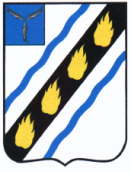 АДМИНИСТРАЦИЯ СОВЕТСКОГО РАЙОНА
ОТДЕЛ ПО УПРАВЛЕНИЮ МУНИЦИПАЛЬНЫМ ИМУЩЕСТВОМ
 И ЗЕМЛЕЙ АДМИНИСТРАЦИИ СОВЕТСКОГО РАЙОНА САРАТОВСКОЙ ОБЛАСТИ 	
(МУНИЦИПАЛЬНЫЙ ЗЕМЕЛЬНЫЙ КОНТРОЛЬ)
"18" декабря 2020 г.                                                                             р.п. Степное
      (дата составления акта)                                                                                                          (место составления акта)

АКТ № 09
рейдового осмотра земельных участков
В соответствии с плановым (рейдовым) заданием от 15.12.2020 г. № 09_________
(реквизиты планового (рейдового) задания, на основании которого проведен плановый (рейдовый) осмотр,
обследование земельного участка)
Консультант отдела по управлению муниципальным имуществом и землей______ администрации Советского муниципального района Фуст О.Е._________________
(фамилия, имя, отчество, должность должностного лица проводившего плановый (рейдовый) осмотр, обследование земельного участка)
в	присутствии ______________________________________________________________________
(фамилия, имя, отчество руководителя, иного должностного лица или уполномоченного представителя
юридического лица, индивидуального предпринимателя, гражданина или его уполномоченного представителя, в
собственности или пользовании которого находится осматриваемый, обследуемый земельный участок
(в случае их участия в осмотре, обследовании))
"18" декабря 2020 г. провел(и) осмотр, обследование земельных участков:
в р.п. Степное Советского района Саратовской области ул. Суворова, ул. Гагарина_______________________________________________________________(кадастровый номер земельного участка (при наличии), адрес(адресный ориентир, вид разрешенного использования, иные характеристики земельного участка))
В результате осмотра, обследования земельных участков установлено следующее: 
1) Земельный участок с кадастровым номером 64:33:020705:6, разрешенное использование – для индивидуальной жилой застройки, не используется по назначению, не освоен.(указываются фактические обстоятельства, в том числе указываются объекты недвижимости и временные
объекты, расположенные на земельном участке, их целевое назначение, наименование юридического лица,
индивидуального предпринимателя, Ф.И.О. гражданина, собственника(ов) объектов (при наличии такой информации))
В действиях  арендатора Аристовой Т.В.___________________________________ (наименование юридического лица, индивидуального предпринимателя (ИНН, ОГРН), Ф.И.О. гражданина)

усматриваются/не усматриваются признаки нарушений требований законодательства Российской Федерации, законодательства субъекта Российской Федерации, за нарушение которых предусмотрена административная и иная ответственность по ст. 8.8 КоАП РФ «Использование земельных участков не по целевому назначению, невыполнение обязанностей по приведению земель в состояние, пригодное для использования по целевому назначению».____________ (указать, каких именно требований законодательства).2) Земельный участок с кадастровым номером 64:33:020708:3, разрешенное использование – для индивидуальной жилой застройки, не используется по назначению, не освоен.(указываются фактические обстоятельства, в том числе указываются объекты недвижимости и временные
объекты, расположенные на земельном участке, их целевое назначение, наименование юридического лица,
индивидуального предпринимателя, Ф.И.О. гражданина, собственника(ов) объектов (при наличии такой информации))
В действиях  арендатора Шакулина А.И.___________________________________ (наименование юридического лица, индивидуального предпринимателя (ИНН, ОГРН), Ф.И.О. гражданина)

усматриваются/не усматриваются признаки нарушений требований законодательства Российской Федерации, законодательства субъекта Российской Федерации, за нарушение которых предусмотрена административная и иная ответственность по ст. 8.8 КоАП РФ «Использование земельных участков не по целевому назначению, невыполнение обязанностей по приведению земель в состояние, пригодное для использования по целевому назначению».____________ (указать, каких именно требований законодательства).3) Земельный участок с кадастровым номером 64:33:020711:16, разрешенное использование – для индивидуальной жилой застройки, не используется по назначению, не освоен.(указываются фактические обстоятельства, в том числе указываются объекты недвижимости и временные
объекты, расположенные на земельном участке, их целевое назначение, наименование юридического лица,
индивидуального предпринимателя, Ф.И.О. гражданина, собственника(ов) объектов (при наличии такой информации))
В действиях  арендатора Музаева М.Р.____________________________________ (наименование юридического лица, индивидуального предпринимателя (ИНН, ОГРН), Ф.И.О. гражданина)

усматриваются/не усматриваются признаки нарушений требований законодательства Российской Федерации, законодательства субъекта Российской Федерации, за нарушение которых предусмотрена административная и иная ответственность по ст. 8.8 КоАП РФ «Использование земельных участков не по целевому назначению, невыполнение обязанностей по приведению земель в состояние, пригодное для использования по целевому назначению».____________ (указать, каких именно требований законодательства).
Дополнительная информация:
______________________________________________________________________
______________________________________________________________________
______________________________________________________________________
______________________________________________________________________

В ходе осмотра, обследования земельного участка производились: фотосъемка______________________________________________________________________В ходе фиксации доказательств  применялись измерительные приборы:  съемка проведена сотовым телефоном
___Honor 4C__________________________________________________________Идентификация границ на местности с помощью средств измерений:
______________________________________________________________________
осуществлялась фото-, видеосъемка аппаратом: _____________________________
Сделаны фотоснимки: №________________________________________________
Сделаны видеозаписи: № __--____________________________________________
Фото-, видеоснимки сделаны из точек № _-_ и № _-_, указанных на плане-схеме
земельного участка.
Муниципальный инспектор:
___Фуст Оксана Евгеньевна_____________________________________________
(подпись, фамилия и инициалы)
Иные должностные лица, принимавшие участие в рейдовом осмотре:
___________--_________________________________________________________
(подпись, фамилия и инициалы, номер телефона)
___________--_________________________________________________________
(подпись, фамилия и инициалы, номер телефона)
